ЗАКОНЯРОСЛАВСКОЙ ОБЛАСТИОБ УПОЛНОМОЧЕННОМ ПО ПРАВАМ РЕБЕНКА В ЯРОСЛАВСКОЙ ОБЛАСТИПринятЯрославскойобластной Думой17 декабря 2010 годаНастоящий Закон определяет правовое положение, основные задачи, полномочия, порядок назначения на должность и досрочного прекращения полномочий Уполномоченного по правам ребенка в Ярославской области (далее - Уполномоченный), регулирует иные вопросы, связанные с осуществлением деятельности Уполномоченного.(преамбула в ред. Закона ЯО от 02.04.2019 N 15-з)Глава 1. ОБЩИЕ ПОЛОЖЕНИЯСтатья 1. Правовые основы статуса Уполномоченного(в ред. Закона ЯО от 02.04.2019 N 15-з)1. Должность Уполномоченного учреждается настоящим Законом в целях защиты прав и законных интересов детей, определенных нормами международного права, международными договорами Российской Федерации, Конституцией Российской Федерации, федеральным законодательством и законодательством Ярославской области.2. Должность Уполномоченного является государственной должностью Ярославской области. В течение срока своих полномочий Уполномоченный обязан соблюдать требования, ограничения и запреты, установленные для лиц, замещающих государственные должности Ярославской области.3. Уполномоченный осуществляет свою деятельность в границах территории Ярославской области.4. Уполномоченный при осуществлении своих полномочий независим и неподотчетен каким-либо государственным органам и их должностным лицам.5. В случае если законом Ярославской области функции Уполномоченного возлагаются на Уполномоченного по правам человека в Ярославской области, назначение на должность Уполномоченного в соответствии с настоящим Законом не осуществляется.Статья 2. Основные задачи Уполномоченного(в ред. Закона ЯО от 02.04.2019 N 15-з)1. Деятельность Уполномоченного направлена на обеспечение гарантий государственной защиты, реализации и соблюдения прав и законных интересов детей, а также на решение следующих задач:1) содействие формированию и эффективному функционированию государственной системы обеспечения реализации, соблюдения и защиты прав и законных интересов детей органами государственной власти Ярославской области и государственными органами Ярославской области (далее - органы государственной власти), органами местного самоуправления муниципальных образований Ярославской области (далее - органы местного самоуправления) и должностными лицами;2) проведение мониторинга и анализа эффективности функционирования механизмов реализации, соблюдения и защиты прав и законных интересов детей органами государственной власти, органами местного самоуправления, организациями, в том числе образовательными и медицинскими организациями, организациями, оказывающими социальные и иные услуги детям и семьям, имеющим детей (далее - организации), и должностными лицами;3) предупреждение нарушения прав и законных интересов детей, содействие восстановлению нарушенных прав и законных интересов детей;4) участие в деятельности по профилактике безнадзорности и правонарушений несовершеннолетних;5) участие в деятельности по правовому просвещению в области прав и законных интересов детей;6) подготовка предложений по совершенствованию законодательства Ярославской области в части, касающейся защиты прав и законных интересов детей;7) информирование населения Ярославской области о соблюдении и защите на территории Ярославской области прав и законных интересов детей.2. Уполномоченный в ходе решения возложенных на него задач обеспечивает противодействие коррупции в пределах своих полномочий в соответствии с действующим законодательством.Статья 3. Принципы деятельности Уполномоченного(в ред. Закона ЯО от 02.04.2019 N 15-з)1. Деятельность Уполномоченного строится на основе принципов независимости, справедливости, инициативности, ответственности, конфиденциальности, гуманности, открытости, объективности и доступности.2. Деятельность Уполномоченного обеспечивает дополнительные гарантии эффективного функционирования механизмов реализации, соблюдения и защиты прав и законных интересов детей органами государственной власти, органами местного самоуправления, организациями и должностными лицами, дополняет существующие средства защиты прав и законных интересов детей, не отменяет полномочий государственных органов, обеспечивающих защиту и восстановление нарушенных прав и законных интересов детей, и не влечет за собой пересмотра таких полномочий.Глава 2. НАЗНАЧЕНИЕ НА ДОЛЖНОСТЬ И ОСВОБОЖДЕНИЕ ОТ ДОЛЖНОСТИУПОЛНОМОЧЕННОГОСтатья 4. Требования, предъявляемые к кандидатам на должность Уполномоченного(в ред. Закона ЯО от 20.02.2021 N 11-з)1. На должность Уполномоченного может быть назначен гражданин Российской Федерации, достигший возраста 30 лет, постоянно проживающий в Российской Федерации, не имеющий гражданства (подданства) иностранного государства либо вида на жительство или иного документа, подтверждающего право на постоянное проживание гражданина Российской Федерации на территории иностранного государства, обладающий безупречной репутацией, имеющий высшее образование и опыт работы по реализации и защите прав и законных интересов детей, восстановлению нарушенных прав и законных интересов детей либо опыт правозащитной деятельности.(часть 1 в ред. Закона ЯО от 02.07.2021 N 61-з)2. Кандидатуры для назначения на должность Уполномоченного могут быть предложены Губернатором Ярославской области, депутатами Ярославской областной Думы, общественными объединениями в сфере обеспечения и защиты прав и законных интересов детей, зарегистрированными на территории Ярославской области.3. Ярославская областная Дума осуществляет сбор предложений о кандидатурах на должность Уполномоченного. Уведомление о начале сбора предложений о кандидатурах на должность Уполномоченного размещается на официальном сайте Ярославской областной Думы в информационно-телекоммуникационной сети "Интернет" не позднее чем за 100 календарных дней до дня окончания срока, на который назначен Уполномоченный, либо в течение 2 календарных дней со дня досрочного прекращения полномочий Уполномоченного.4. Предложения о кандидатурах на должность Уполномоченного направляются в Ярославскую областную Думу:1) в связи с окончанием срока, на который назначен Уполномоченный, - в течение 20 календарных дней со дня размещения на официальном сайте Ярославской областной Думы в информационно-телекоммуникационной сети "Интернет" уведомления о начале сбора предложений о кандидатурах на должность Уполномоченного;2) в случае досрочного прекращения полномочий Уполномоченного - в течение 10 календарных дней со дня размещения на официальном сайте Ярославской областной Думы в информационно-телекоммуникационной сети "Интернет" указанного уведомления.5. К предложению о кандидатуре на должность Уполномоченного, направляемому в Ярославскую областную Думу, прилагаются следующие документы:1) письменное заявление лица о согласии на рассмотрение его кандидатуры на должность Уполномоченного и назначение на указанную должность, в котором указываются фамилия, имя, отчество, дата рождения, адрес постоянного места жительства и регистрации, контактный телефон, данные о наличии судимости, в том числе снятой или погашенной, образование, основное место работы или службы, занимаемая должность (в случае отсутствия основного места работы или службы - род занятий), согласие на обработку его персональных данных в соответствии с Федеральным законом от 27 июля 2006 года N 152-ФЗ "О персональных данных";2) копия паспорта гражданина Российской Федерации (иного документа, удостоверяющего личность);3) обязательство о прекращении деятельности, несовместимой со статусом Уполномоченного (в случае его назначения);4) автобиография кандидата с указанием сведений о наличии или отсутствии: гражданства (подданства) иностранного государства либо вида на жительство или иного документа, подтверждающего право на постоянное проживание гражданина Российской Федерации на территории иностранного государства; членства в политической партии или ином общественном объединении, преследующем политические цели; осуществлении преподавательской, научной и иной творческой деятельности, которая финансируется исключительно за счет средств иностранных государств, международных и иностранных организаций, иностранных граждан и лиц без гражданства, если иное не предусмотрено международным договором Российской Федерации или законодательством Российской Федерации;(в ред. Закона ЯО от 02.07.2021 N 61-з)5) анкета, содержащая биографические сведения о кандидате, по форме, установленной для кандидатов на должности государственной гражданской службы;6) копия документа, подтверждающего высшее образование кандидата, а по желанию кандидата также о дополнительном профессиональном образовании, присвоении ученой степени, ученого звания;7) сведения о трудовой деятельности кандидата и (или) копия трудовой книжки, оформленные или заверенные в установленном законодательством порядке, копии иных документов о трудовой и (или) общественной деятельности кандидата, подтверждающих опыт и навыки деятельности в области защиты прав и законных интересов детей;8) сведения о своих доходах, об имуществе и обязательствах имущественного характера, а также о доходах, об имуществе и обязательствах имущественного характера своих супруги (супруга) и несовершеннолетних детей;9) решение коллегиального органа, обладающего соответствующими полномочиями в силу закона или в соответствии с уставом организаций, а при отсутствии коллегиального органа - по решению иных органов, обладающих в силу закона или в соответствии с уставом этой организации правом выступать от имени этой организации (для общественных объединений);10) выписка из устава об осуществлении деятельности в сфере обеспечения и защиты прав и законных интересов детей (для общественных объединений).6. Сведения о кандидатурах на должность Уполномоченного, поступившие в Ярославскую областную Думу, размещаются на официальном сайте Ярославской областной Думы в информационно-телекоммуникационной сети "Интернет" с учетом требований законодательства о персональных данных, о государственной тайне и иной информации, доступ к которой ограничен федеральными законами, в течение 5 календарных дней со дня истечения срока, установленного пунктом 1 части 4 настоящей статьи, либо в течение 2 календарных дней со дня истечения срока, установленного пунктом 2 части 4 настоящей статьи.7. Общественные объединения в сфере обеспечения и защиты прав и законных интересов детей, зарегистрированные на территории Ярославской области, вправе представить в Ярославскую областную Думу мнение о кандидатурах на должность Уполномоченного:1) в связи с окончанием срока, на который назначен Уполномоченный, - в течение 14 календарных дней со дня размещения на официальном сайте Ярославской областной Думы в информационно-телекоммуникационной сети "Интернет" сведений о кандидатурах на должность Уполномоченного, поступивших в Ярославскую областную Думу;2) в случае досрочного прекращения полномочий Уполномоченного - в течение 10 календарных дней со дня размещения на официальном сайте Ярославской областной Думы в информационно-телекоммуникационной сети "Интернет" указанных сведений.8. Комитет Ярославской областной Думы, к ведению которого отнесены вопросы по социальной, демографической политике, труду и занятости (далее - комитет), рассматривает предложения о кандидатурах на должность Уполномоченного, поступившие в сроки, установленные частью 4 настоящей статьи, в части соблюдения требований, предусмотренных частями 1, 2 и 5 настоящей статьи. Предложения о кандидатурах на должность Уполномоченного, поступившие в Ярославскую областную Думу по истечении указанных сроков, не рассматриваются.По результатам рассмотрения предложений о кандидатурах на должность Уполномоченного комитет принимает решение о включении кандидатов в список кандидатов на должность Уполномоченного, который выносится на рассмотрение Ярославской областной Думы, либо об отказе во включении в указанный список.Решение об отказе во включении кандидата в список кандидатов на должность Уполномоченного принимается в случае несоответствия кандидата на должность Уполномоченного и (или) документов, представленных кандидатом, требованиям, установленным частями 1, 2 и 5 настоящей статьи, а также в случае выявления в представленных документах искаженных и (или) недостоверных сведений. Кандидату на должность Уполномоченного, не включенному в список кандидатов на должность Уполномоченного, в течение 3 календарных дней со дня принятия решения направляется письменное уведомление о принятии решения об отказе во включении в список кандидатов на должность Уполномоченного с указанием причины такого отказа.9. Ярославская областная Дума рассматривает внесенный комитетом список кандидатов на должность Уполномоченного в течение 60 календарных дней со дня истечения срока, установленного пунктом 1 части 4 настоящей статьи, либо в течение 14 календарных дней со дня истечения срока, установленного пунктом 2 части 4 настоящей статьи, и осуществляет выбор кандидатуры на должность Уполномоченного с учетом мнения общественных объединений в сфере обеспечения и защиты прав и законных интересов детей, зарегистрированных на территории Ярославской области, выраженного в порядке, установленном частью 7 настоящей статьи, и принимает решение о направлении на согласование Уполномоченному при Президенте Российской Федерации по правам ребенка выбранной кандидатуры на должность Уполномоченного.10. В случае если ни один из кандидатов не был включен в список кандидатов на должность Уполномоченного, если при рассмотрении списка кандидатов на должность Уполномоченного Ярославской областной Думой ни один из кандидатов не набрал необходимого числа голосов, а также если выбранная Ярославской областной Думой кандидатура на должность Уполномоченного не согласована Уполномоченным при Президенте Российской Федерации по правам ребенка, Ярославская областная Дума размещает уведомление о повторном начале сбора предложений о кандидатурах на должность Уполномоченного на официальном сайте Ярославской областной Думы в информационно-телекоммуникационной сети "Интернет". Направление в Ярославскую областную Думу предложений о кандидатурах на должность Уполномоченного и их рассмотрение осуществляются в порядке, установленном частями 4 - 9 настоящей статьи.Статья 5. Назначение на должность Уполномоченного(в ред. Закона ЯО от 28.12.2017 N 67-з)1. Назначение кандидата на должность Уполномоченного осуществляется решением Ярославской областной Думы по результатам согласования кандидата с Уполномоченным при Президенте Российской Федерации по правам ребенка в срок не позднее 60 календарных дней со дня окончания срока, на который был назначен Уполномоченный, либо не позднее 60 календарных дней со дня досрочного прекращения полномочий Уполномоченного.(часть 1 в ред. Закона ЯО от 20.02.2021 N 11-з)2. Уполномоченный назначается на должность на очередном заседании Ярославской областной Думы сроком на пять лет.(в ред. Законов ЯО от 02.04.2019 N 15-з, от 27.10.2022 N 49-з)3. Назначенным на должность Уполномоченного считается кандидат, за которого проголосовало большинство от установленного числа депутатов Ярославской областной Думы. Решение о назначении кандидата на должность Уполномоченного оформляется постановлением Ярославской областной Думы.(в ред. Законов ЯО от 02.04.2019 N 15-з, от 20.12.2022 N 73-з)4. В случае если Ярославской областной Думой не принято решение о назначении на должность Уполномоченного, Ярославская областная Дума принимает решение о начале повторного сбора предложений о кандидатурах на должность Уполномоченного. Направление предложений в Ярославскую областную Думу о кандидатурах на должность Уполномоченного и их рассмотрение осуществляются в порядке, установленном частями 4 - 9 статьи 4 настоящего Закона.(часть 4 в ред. Закона ЯО от 20.02.2021 N 11-з)5. Уполномоченный считается вступившим в должность с момента принесения присяги. Присяга приносится на заседании Ярославской областной Думы после назначения Уполномоченного на должность.6. Уполномоченный в торжественной обстановке перед Государственным флагом Российской Федерации и флагом Ярославской области приносит следующую присягу:"Клянусь защищать права и законные интересы детей, добросовестно исполнять свои обязанности, руководствуясь Конституцией Российской Федерации, федеральным законодательством и законодательством Ярославской области, справедливостью и голосом совести".(в ред. Закона ЯО от 02.04.2019 N 15-з)7. Уполномоченному выдается удостоверение по форме, утвержденной Губернатором Ярославской области.Статья 6. Прекращение полномочий Уполномоченного1. Полномочия Уполномоченного прекращаются со дня вступления в должность вновь назначенного Уполномоченного, за исключением случаев досрочного освобождения Уполномоченного от должности.(часть 1 в ред. Закона ЯО от 28.12.2017 N 67-з)2. Уполномоченный досрочно освобождается от должности в случае:1) его смерти;2) подачи им письменного заявления о сложении полномочий;3) его неспособности по состоянию здоровья, установленной в соответствии с медицинским заключением, или по иным причинам в течение длительного времени (не менее четырех месяцев) исполнять свои обязанности;4) признания его судом недееспособным, ограниченно дееспособным, безвестно отсутствующим или объявления его умершим;5) вступления в отношении его в законную силу обвинительного приговора суда;6) его выезда за пределы Ярославской области на постоянное место жительства;7) прекращения гражданства Российской Федерации или приобретения гражданства (подданства) иностранного государства либо получения вида на жительство или иного документа, подтверждающего право на постоянное проживание гражданина Российской Федерации на территории иностранного государства;(п. 7 в ред. Закона ЯО от 02.07.2021 N 61-з)8) утраты доверия в случаях, предусмотренных статьей 13<1> Федерального закона от 25 декабря 2008 года N 273-ФЗ "О противодействии коррупции";9) несоблюдения им требований, ограничений и запретов, установленных федеральным законодательством и законодательством Ярославской области.(часть 2 в ред. Закона ЯО от 28.12.2015 N 111-з)3. Решение о досрочном прекращении полномочий Уполномоченного принимается Ярославской областной Думой по согласованию с Уполномоченным при Президенте Российской Федерации по правам ребенка.(часть 3 в ред. Закона ЯО от 02.04.2019 N 15-з)4. Истечение срока полномочий Ярославской областной Думы или ее роспуск не влечет прекращения полномочий Уполномоченного.(часть 4 введена Законом ЯО от 28.12.2015 N 111-з)Глава 3. ОСУЩЕСТВЛЕНИЕ ДЕЯТЕЛЬНОСТИ УПОЛНОМОЧЕННОГОСтатья 7. Полномочия Уполномоченного(в ред. Закона ЯО от 02.04.2019 N 15-з)1. В целях выполнения возложенных на него задач Уполномоченный:1) осуществляет мониторинг и анализ реализации, соблюдения и защиты прав и законных интересов детей на территории Ярославской области;2) содействует эффективному функционированию государственной системы обеспечения реализации, соблюдения и защиты прав и законных интересов детей в Ярославской области;3) принимает в пределах своих полномочий меры по предупреждению и пресечению нарушения прав и законных интересов детей.2. В ходе осуществления своей деятельности Уполномоченный ведет прием граждан, рассматривает обращения, касающиеся нарушения прав и законных интересов детей, а также жалобы на решения или действия (бездействие) органов государственной власти, органов местного самоуправления, должностных лиц, организаций, расположенных на территории Ярославской области, нарушающих права и законные интересы детей.3. В целях реализации своих полномочий Уполномоченный имеет право:1) запрашивать и получать от территориальных органов федеральных государственных органов, органов государственной власти, органов местного самоуправления, должностных лиц и организаций необходимые сведения, документы, материалы и разъяснения по вопросам, связанным с обеспечением и защитой прав и законных интересов детей;2) посещать территориальные органы федеральных государственных органов, органы государственной власти, органы местного самоуправления, организации, расположенные на территории Ярославской области;3) посещать учреждения, исполняющие наказания, и следственные изоляторы, в которых содержатся несовершеннолетние, беременные женщины и женщины, дети которых находятся в домах ребенка исправительных учреждений;4) обращаться в суд с административными исковыми заявлениями о признании незаконными решений, действий (бездействия) органов государственной власти, органов местного самоуправления, иных органов, организаций, наделенных отдельными государственными или иными публичными полномочиями, должностных лиц, государственных или муниципальных служащих в защиту прав и законных интересов детей, если полагает, что оспариваемые решения, действия (бездействие) не соответствуют нормативному правовому акту Российской Федерации, нарушают права и законные интересы детей, создают препятствия к реализации их прав и законных интересов или на них незаконно возложены какие-либо обязанности;5) направлять в органы государственной власти и органы местного самоуправления мотивированные предложения об издании (принятии) нормативных правовых актов, о внесении в нормативные правовые акты изменений, направленных на обеспечение реализации и соблюдения прав и законных интересов детей, признании нормативных правовых актов утратившими силу или приостановлении их действия в случаях, если эти акты нарушают права и законные интересы детей;6) направлять Губернатору Ярославской области мотивированные предложения о признании утратившими силу или приостановлении действия актов органов исполнительной власти Ярославской области в случаях, если эти акты нарушают права и законные интересы детей;7) направлять в органы государственной власти, органы местного самоуправления, должностным лицам, руководителям организаций, расположенных на территории Ярославской области, в решениях или действиях (бездействии) которых он усматривает нарушения прав и законных интересов детей, свое заключение, содержащее рекомендации о необходимых мерах по восстановлению нарушенных прав и законных интересов детей и предотвращению подобных нарушений в дальнейшем;8) самостоятельно или совместно с уполномоченными государственными органами и должностными лицами проводить проверку информации, изложенной в обращении на имя Уполномоченного, содержащем жалобу, либо иной информации по вопросам, касающимся нарушения прав и законных интересов детей;9) информировать правоохранительные органы о фактах нарушения прав и законных интересов детей;10) направлять обращения и жалобы граждан в территориальные органы федеральных государственных органов, органы государственной власти, органы местного самоуправления, должностным лицам, к компетенции которых относится разрешение жалобы по существу;11) участвовать в пределах своих полномочий в деятельности по профилактике безнадзорности и правонарушений несовершеннолетних в порядке, установленном законодательством, в том числе оказывать детям, их законным представителям, несовершеннолетним, содержащимся в учреждениях системы профилактики безнадзорности и правонарушений несовершеннолетних, детям-сиротам, детям, оставшимся без попечения родителей, помощь по вопросам защиты прав и законных интересов детей в соответствии с законодательством;12) привлекать в порядке, установленном Губернатором Ярославской области, экспертов и специалистов для осуществления отдельных видов работ, требующих специальных знаний;13) участвовать в заседаниях Ярославской областной Думы, ее комитетов и иных рабочих органов, в депутатских слушаниях и иных мероприятиях, организуемых Ярославской областной Думой, заседаниях Правительства Ярославской области, коллегиальных органов, создаваемых органами исполнительной власти Ярославской области, заседаниях комиссии по координации работы по противодействию коррупции в Ярославской области, в работе комиссии по делам несовершеннолетних и защите их прав при Правительстве Ярославской области, Общественной палаты Ярославской области и ее рабочих органов по вопросам своей деятельности;14) выступать с докладами на заседаниях Ярославской областной Думы, Правительства Ярославской области, комиссии по координации работы по противодействию коррупции в Ярославской области, комиссии по делам несовершеннолетних и защите их прав при Правительстве Ярославской области и Общественной палаты Ярославской области;15) создавать общественные советы при Уполномоченном;16) безотлагательного приема руководителями либо лицами, временно исполняющими их обязанности, иными должностными лицами территориальных органов федеральных государственных органов, органов государственной власти, органов местного самоуправления, организаций, расположенных на территории Ярославской области;17) иные права, предусмотренные федеральными законами и законами Ярославской области.4. Уполномоченный в пределах своих полномочий осуществляет взаимодействие с органами государственной власти, органами местного самоуправления, Уполномоченным при Президенте Российской Федерации по правам ребенка, уполномоченными по правам ребенка в субъектах Российской Федерации и иными должностными лицами, обеспечивающими защиту прав и законных интересов детей.Статья 7<1>. Общественные советы при Уполномоченном(введена Законом ЯО от 23.12.2011 N 53-з)1. Для согласования и выработки гражданами, органами государственной власти, органами местного самоуправления, общественными объединениями и иными организациями мер по защите прав и законных интересов детей создаются общественные советы при Уполномоченном.(в ред. Закона ЯО от 02.04.2019 N 15-з)2. Положения об общественных советах и их составы утверждаются Уполномоченным.Статья 8. Информирование о деятельности Уполномоченного1. Информирование о деятельности Уполномоченного осуществляется путем подготовки, представления и опубликования:1) ежегодного доклада о результатах деятельности Уполномоченного;2) специальных докладов по вопросам соблюдения прав и законных интересов детей в отдельных сферах общественных отношений.(часть 1 в ред. Закона ЯО от 02.04.2019 N 15-з)2. Ежегодный доклад о результатах деятельности Уполномоченного, содержащий в том числе оценку соблюдения прав и законных интересов детей в Ярославской области, предложения о совершенствовании их правового положения, а также о результатах деятельности Уполномоченного по обеспечению противодействия коррупции, состоянии и распространении коррупции, достаточности и эффективности предпринимаемых мер по противодействию коррупции на территории Ярославской области в указанной сфере, направляется Уполномоченным Губернатору Ярославской области, в Ярославскую областную Думу и Уполномоченному при Президенте Российской Федерации по правам ребенка не позднее 31 марта года, следующего за отчетным.(в ред. Закона ЯО от 02.04.2019 N 15-з)Ежегодный доклад публикуется в средствах массовой информации, размещается на портале органов государственной власти Ярославской области в информационно-телекоммуникационной сети Интернет.(часть 2 в ред. Закона ЯО от 28.12.2015 N 111-з)3. Специальные доклады по вопросам соблюдения прав и законных интересов детей в отдельных сферах общественных отношений направляются Губернатору Ярославской области, в Ярославскую областную Думу и в Общественную палату Ярославской области в случае массового нарушения прав и законных интересов детей и в иных случаях по инициативе Уполномоченного.(в ред. Закона ЯО от 02.04.2019 N 15-з)Статья 9. Рассмотрение обращений Уполномоченного1. По запросам Уполномоченного должностные лица органов государственной власти и органов местного самоуправления, организаций обязаны в течение 14 календарных дней со дня поступления запроса бесплатно предоставлять сведения, материалы и документы, необходимые для осуществления его полномочий.2. Заключения и рекомендации Уполномоченного направляются в соответствующие органы государственной власти и органы местного самоуправления, организации, в компетенцию которых входит разрешение вопросов защиты и восстановления нарушенных прав и законных интересов детей.(в ред. Закона ЯО от 02.04.2019 N 15-з)Органы государственной власти и органы местного самоуправления, организации, получившие заключения и рекомендации Уполномоченного, обязаны рассмотреть их в течение 14 календарных дней со дня поступления и уведомить Уполномоченного о принятых мерах в письменной форме. В случае если рекомендации Уполномоченного не выполнены, в ответе должно содержаться обоснование причин их невыполнения. Уполномоченный имеет право принимать непосредственное участие в рассмотрении и обсуждении поставленных им вопросов. О времени и месте рассмотрения Уполномоченный должен быть извещен не позднее чем за 3 календарных дня до даты рассмотрения вопроса.3. В случае нарушения прав и законных интересов детей федеральными органами государственной власти Уполномоченный вправе обратиться к Уполномоченному по правам человека в Российской Федерации, Уполномоченному при Президенте Российской Федерации по правам ребенка либо в федеральные органы государственной власти и органы прокуратуры.(в ред. Закона ЯО от 02.04.2019 N 15-з)Статья 10. Рассмотрение обращений и жалоб гражданРассмотрение Уполномоченным обращений и жалоб граждан осуществляется в соответствии с требованиями федерального законодательства о порядке рассмотрения обращений граждан Российской Федерации.Глава 4. ОБЕСПЕЧЕНИЕ ДЕЯТЕЛЬНОСТИ УПОЛНОМОЧЕННОГО.СОЦИАЛЬНЫЕ ГАРАНТИИСтатья 11. Организационные основы обеспечения деятельности Уполномоченного(в ред. Закона ЯО от 28.12.2015 N 111-з)1. Организационное, информационное, правовое и материально-техническое обеспечение деятельности Уполномоченного осуществляется аппаратом Уполномоченного (далее - аппарат).2. Аппарат является государственным органом Ярославской области, обладает правами юридического лица, имеет расчетный и другие счета, печать и бланки со своим наименованием и с изображением герба Ярославской области.3. Уполномоченный утверждает структуру аппарата, положение о нем и непосредственно руководит его работой. В пределах сметы расходов Уполномоченный устанавливает численность аппарата и штатное расписание.В случае досрочного прекращения полномочий Уполномоченного и на период до вступления в должность нового Уполномоченного, а также в случаях временного отсутствия Уполномоченного в связи с болезнью, нахождением в служебной командировке или отпуском, руководство работой аппарата осуществляет лицо, уполномоченное в соответствии с положением об аппарате.4. Работники аппарата являются государственными гражданскими служащими Ярославской области.В аппарате могут быть предусмотрены должности, не отнесенные к должностям государственной гражданской службы Ярославской области.5. Уполномоченный обеспечивается служебными помещениями, автомобильным транспортом, средствами связи и оргтехникой. Имущество, необходимое Уполномоченному и аппарату для осуществления их деятельности, находится в оперативном управлении аппарата и является государственной собственностью Ярославской области.6. Обеспечение деятельности Уполномоченного и аппарата осуществляется за счет бюджетных ассигнований областного бюджета.7. По вопросам, связанным с деятельностью аппарата, Уполномоченный издает приказы.Статья 12. Общественные помощники Уполномоченного(в ред. Закона ЯО от 28.12.2015 N 111-з)1. Уполномоченный вправе иметь помощников, работающих на общественных началах (общественные помощники). Общественными помощниками Уполномоченного не могут быть государственные гражданские и муниципальные служащие.2. Положение об общественных помощниках утверждается Уполномоченным.3. Общественным помощникам выдается удостоверение по форме, утвержденной Уполномоченным.Статья 13. Утратила силу с 1 января 2012 года. - Закон ЯО от 28.12.2011 N 55-з.Глава 5. ЗАКЛЮЧИТЕЛЬНЫЕ И ПЕРЕХОДНЫЕ ПОЛОЖЕНИЯСтатья 14. Финансовое и материально-техническое обеспечение реализации настоящего ЗаконаФинансовое и материально-техническое обеспечение реализации настоящего Закона осуществляется за счет средств областного бюджета.Статья 15. Переходные положенияВ целях реализации положений статьи 4 настоящего Закона для назначения на должность Уполномоченного впервые предложения о кандидатах направляются Губернатору Ярославской области в течение 30 дней со дня вступления в силу настоящего Закона.Статья 16. Вступление в силу настоящего ЗаконаНастоящий Закон вступает в силу по истечении 10 дней после дня его официального опубликования.ГубернаторЯрославской областиС.А.ВАХРУКОВг. Ярославль28 декабря 2010 годаN 55-з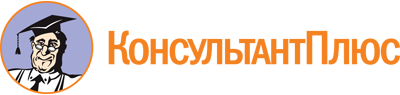 Закон ЯО от 28.12.2010 N 55-з
(ред. от 20.12.2022)
"Об Уполномоченном по правам ребенка в Ярославской области"
(принят Ярославской областной Думой 17.12.2010)Документ предоставлен КонсультантПлюс

www.consultant.ru

Дата сохранения: 12.06.2023
 28 декабря 2010 годаN 55-зСписок изменяющих документов(в ред. Законов ЯО от 23.12.2011 N 53-з, от 28.12.2011 N 55-з,от 02.04.2014 N 8-з, от 05.05.2015 N 32-з, от 28.12.2015 N 111-з,от 28.12.2017 N 67-з, от 02.04.2019 N 15-з, от 03.11.2020 N 80-з,от 20.02.2021 N 11-з, от 02.07.2021 N 61-з, от 27.10.2022 N 49-з,от 20.12.2022 N 73-з)